SCHOOL MANAGEMENT PROGRAM MM USD (SMP-MM USD)A. Data Calon Mahasiswa dan Orangtua/WaliNama Lengkap (sesuai dengan Ijasah) ...............................................................................................................................Tempat dan tanggal lahir  :    ................................................................................................................................................Jenis Kelamin / Gol Darah	:		Perempuan		Laki-laki        Gol Darah:  ……………………………………….Status	:		Belum Menikah		Menikah		Biarawan/BiarawatiAgama	:		Islam		Katolik		Kristen				Budha		Hindu		Lain-lain6.	Nama Sekolah/Kantor	:	………………………………………………………………………………………………………..Nama Yayasan:  …………………………………………………………………………………….7.	Alamat Sekolah/Surat	:	……………………………………………………………………………………………………….. ........................................................................................... (alamat yang mudah dijangkau oleh Pos)8.	No TelpHP Sekolah/Kantor:	Telp: ……………………………………No HP Kantor .....……………………………………....	Alamat Email Kantor	:	………………………………………………………………………………………………………..	Nama Kepala Sekolah	:	………………………………………………………No HP:  ….…………………………………..  9.	Nama yang bisa dihubungi	:		……………………………………………………………………...Isteri/suami/Kelg/lainnya)        No Telp / HP ………………………………………………………………………………..……..10.	Pengalaman Diklat/Training:B.   Data Asal Perguruan Tinggi (S1/DIV)	1.	Nama Perguruan Tinggi	:	……………………………………………………………………………………………………	2.	Alamat Perguruan Tinggi	:	……………………………………………………………………………………………………		Kabupaten/Kota/Provinsi	:	………………………………………………Provinsi: 	….………...3.	Nama Fakultas	:	................................................................ Lulus Tahun: .................................................       Jurusan/Program Studi 	:	……………………………………………………………………………………………………        Status Akreditasi Prodi           :  	 A      B       C  (pilih salah satu yang sesuai)      IPK : ..................................Judul Skripsi/Tugas Akhir S1 :  ……………………………………………………………………………………………………                                                  ……………………………………………………………………………………………………Nama Pembimbing Skripsi/TA: ……………………………………………………………......          	Saya menyatakan dengan sesungguhnya bahwa data yang saya isikan dalam formulir ini adalah benar.  ......................................., ...........................						        Calon Mahasiswa                              FOTO 3x4					                                                                              ……………………………………… 						   Nama dan Tanda TanganCATATAN:Formulir ini mohon dilampiri fotocopy bukti setoran/transfer bank untuk biaya pendaftaran dan seleksi masuk.Formulir yang telah diisi beserta dan dokumen persyaratan calon Mahasiswa  diserahkan atau dikirim via pos ke  Bagian  Admisi  Magister  Manajemen Universitas Sanata Dharma d/a Jalan Affandi, Mrican, Tromol Pos 29 Yogyakarta 55281, Telp. (0274) 513301 ext  51219  Persyaratan Calon Mahasiswa School Management Program Batch 1 MM USD:IPK S1 atau D IV minimal 2,75,Fotocopy ijazah dan transkrip nilai Sarjana (S1) atau DIV (telah dilegalisir)Kemampuan berbahasa Inggris dengan dibuktikan ITP TOEFL Score Minimal 475 atau Tes Kemampuan Bahasa Inggris (TKBI) yang diselenggarakan Lembaga Bahasa (LB) USD. Mengisi formulir pendaftaran dan menempelkan foto terbaru 3 x 4 sebanyak 2 lembar.Membayar biaya tes masuk Rp 300.000 ke Bank Rakyat Indonesia (BRI) No. Rek. 1383.01.000001.30.0 atas nama Universitas Sanata Dharma, Jalan Affandi, Mrican, Yogyakarta; dengan berita: nama pendaftar dan nomer handphone;  setiap hari Senin – Jumat pada jam kerja.Menyerahkan dokumen: formulir pendaftaran yang telah diisi; satu (1) fotocopy ijazah dan (1) transkrip nilai Sarjana (S1) atau DIV yang telah dilegalisir; ITP TOEFL Score minimal 475 (bagi yang memiliki); bukti setor/transfer asli BRI untuk tes masuk ke Bagian Admisi Magister Manajemen Universitas Sanata Dharma (CP: Danniek : 085743864887)  *)Lolos Tes: (jadwal dan tempat menyusul)a. TKBI (bagi yang belum memiliki ITP TOEFL Score minimal 475)b. Tes Potensi Manajemen (TPM)c.  WawancaraPengumuman hasil seleksi masuk (maksimum 1 minggu setelah Wawancara)Catatan:*) Penyerahan dokumen bisa diorganisir oleh ASJI.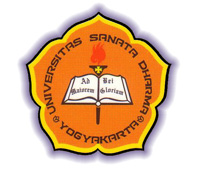 FORMULIR PENDAFTARAN MAHASISWA BARU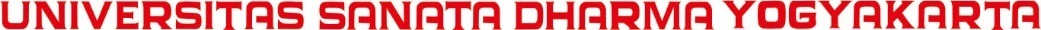 Jalan Affandi, Mrican, Tromol Pos 29 Yogyakarta 55281Telp. (0274) 513301  Ext: 1219  Fax. (0274) 562383E-mail: mm@usd.ac.id   Website: www.usd.ac.id/mmusd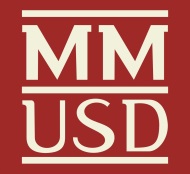 Petunjuk:Isilah data di bawah ini dengan jelas dan lengkap dengan menggunakan bolpoin.Berilah tanda silang (X) pada kotak di depan pilihan jawabanNomor Pendaftaran (diisi oleh petugas)Nomor Pendaftaran (diisi oleh petugas)Nomor Pendaftaran (diisi oleh petugas)Nomor Pendaftaran (diisi oleh petugas)Nomor Pendaftaran (diisi oleh petugas)Nomor Pendaftaran (diisi oleh petugas)Nomor Pendaftaran (diisi oleh petugas)Nomor Pendaftaran (diisi oleh petugas)Nomor Pendaftaran (diisi oleh petugas)Petunjuk:Isilah data di bawah ini dengan jelas dan lengkap dengan menggunakan bolpoin.Berilah tanda silang (X) pada kotak di depan pilihan jawabanNoNama Diklat/Training (2 tahun terakhir)Tgl pelaksanaanTempat